Муниципальное бюджетное дошкольное образовательное учреждение «Детский сад №16 «Аннушка» города Смоленска214013, город Смоленск, улица Кирова, д.15ател: (4812)66-46-57http://mdou16.smoladmin.ru/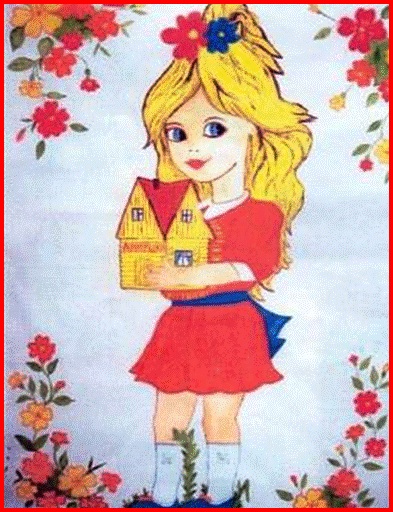 18.11.2021, 13.00 Развитие профессиональных компетенций педагогов ДОО в условиях вызовов времени(проблемный семинар)Компетенция в той или иной области - это совокупность личных и профессиональных качеств, способствующих Вашему ростуПрограммаМесто проведения: МБДОУ «Детский сад №16 «Аннушка», 214013, город Смоленск, улица Кирова, д.15а, тел: (4812)66-46-57Участники: старшие воспитатели муниципальных бюджетных  дошкольных образовательных учреждений города Смоленска Форма проведения: дистанционнаяМодераторы и ведущие:Фролова Ольга Валерьевна, методист методического отдела МБОУ ДО «ЦДО»; Байдакова Татьяна Михайловна, заведующий МБДОУ «Детский сад №16 «Аннушка»;Денисова Ольга Николаевна, старший воспитатель МБДОУ «Детский сад №16 «Аннушка»;Подрядчикова Ирина Валентиновна, старший воспитатель МБДОУ «Детский сад №11»Кузнецова Наталья Анатольевна, старший воспитатель МБДОУ «Детский сад №49 «Настенька»Цель: актуализация проблем повышения профессиональных компетентностей педагогов ДОО в условиях вызовов времениЗадачи: привлечение внимания педагогической общественности к направлениям развития профессиональных педагогических компетенций в условиях вызовов времени; диссеминация передового педагогического опыта: «Развитие ИКТ-компетенций педагогов в ДОО»;создание условий для профессионального и личностного саморазвития старших воспитателей по вопросам повышения качества дошкольного образования через развитие профессиональных компетенций педагогов ДОО.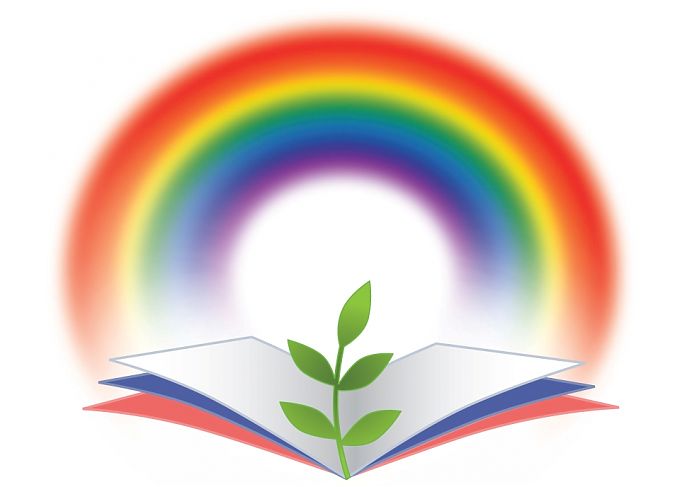 